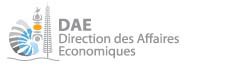             Service de l’Accompagnement des Entreprises            Bureau des professions réglementées                –              Tel : 23.22.53 / fax : 23.22.51              34 bis rue du Général Gallieni                 B.P. M2 – 98849 Nouméa Cedex            dae.sae@gouv.nc  COIFFURE - DECLARATION D'ACTIVITE       Dénomination - Raison sociale :                         ...............................................................................                                                                                                       SARL/EURL ..                            EI                                SEP                                                                    Enseigne :                                                            ...............................................................................                                                                                                       En salon                         Hors salon                         Fauteuil                          	                                                                (au domicile des  particuliers ; ambulant)Enseigne du salon dans le cadre d’une location fauteuil   ...............................................................................Adresse physique d’exercice (complète)                  ..............................................................................                           (N°, Imm, Rue, Quartier,  Lotissement , Commune)                      ...............................................................................       Autre adresse (hors salon)                                          ......................................................................................                                        Adresse postale (BP + Code + Commune) :                         ......................................................................................    Téléphone fixe / Mobilis  :                                         ....................................…... /........................................        Adresse mail :                                                             ....................................................................................          N° d'inscription au RIDET/ RCS (le cas échéant)  :     ........................................../..........................................                                N° d'inscription au Registre des Métiers :                  ....................................................................................Adresse(s) de(s) succursale(s) :                               ..............................................................................                                                                             ..............................................................................Création d’activité                                                                                Réactualisation d’activitéDate de commencement de l’activité  ………………     Tout salon de coiffure doit être placé sous la responsabilité d'un responsable technique (personne titulaire du brevet professionnel de coiffure)                                                                                                Fait à……………, le ..................................................            								          Signature du gérant              Pièces à joindre à la déclaration                                                                                -    Copie certifiée conforme du ou des diplômes                          -     Copie de l'inscription au répertoire des métiers-    Copie de l'avis d'identification au Ridet -     Extrait K-bis (le cas échéant)NomPrénomResp.Techn.GérantEmployéDiplôme(s)